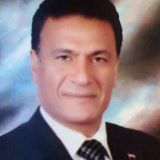 الـســيـرة الــذاتـيــة        معلومات شخصيــة :       المؤهلات العلمية :    الدورات التدريبية والندوات والمحاضرات وورش العمل : الخبرات العملية : الاســــــمالاســــــمالاســــــمالجنسيةالعمرمكان المــيلادسعد حسين أبوزيد حسينسعد حسين أبوزيد حسينسعد حسين أبوزيد حسينمصري55 سنةالدقهليةالعنوانهاتف جوال 01006414040الحالة الاجتماعيةمتزوجمتزوجمتزوجالعنوانهاتف جوال01552987744البريد الإلكترونيTOT.saad82729@azharonline.edu.egSaaadz1018@gmail.comTOT.saad82729@azharonline.edu.egSaaadz1018@gmail.comTOT.saad82729@azharonline.edu.egSaaadz1018@gmail.comمالـــمؤهـــلتاريخهالجامعة الكليةالتخصص1ليسانس اداب وتربية1996جامعة الأزهر - القاهرةكلية التربيةشعبة عامةمالبرنامجالجهة المنظمة1إعداد مديري الإدارات التنفيذية والقيادات الإداريةالمجموعة العربية للدارسات والمركز الإقليمي للتدريب والتنمية2ماجستير مصغر إدارة الأعمال جامعة EDMORO الولايات المتحدة الأمريكية 2/5/2017دورة icdl teacherأكادمية النيل للعلوم بالمنصورة3دورة التقويم الذاتي لمؤسسات التعليم قبل الجامعى- الازهرالهيئة القومية لضمان جودة  التعليم والاعتماد4دورة نواتج التعلم وخرائط المنهج لمؤسسات التعليم قبل الجامعى - الأزهرالهيئة القومية لضمان جودة  التعليم والاعتماد5دورة المراجعة الخارجية - تعليم قبل الجامعى - الازهرالهيئة القومية لضمان جودة  التعليم والاعتماد6المهارات والممارسات الجيدة للمراجعة الخارجية بمؤسسات التعليم قبل الجامعي : دورة متقدمةالهيئة القومية لضمان جودة  التعليم والاعتماد7مهارات كتابة التقارير وفنيات المراجعة الخارجية المتقدمة لمؤسسات التعليم قبل الجامعيالهيئة القومية لضمان جودة  التعليم والاعتماد8دورة تدربية في التنمية البشرية – موضوع الذاكرة والتذكرمركز EDU.MASTER - القاهرة9دورة تدريبة في التنمية البشرية – موضوع تنمية المهاراتمركز UK TRAINING- كامبردج10دورة تدريبة في التنمية البشرية – موضوع القيادة وبناء الشخصيةمركز EDU.MASTER - القاهرة11دورة تدريبية في التنمية البشرية – اعداد مدرب ذكاءات متعددةمكتب ضمان الجودة -الازهرالشريف – المشروع القومي صفر12عدد 2 دورة تدريبية موضوع اعداد مدربين TOTجامعة عين شمس ----مركز القادة للتدريب - 13دورة تدريبية في التنمية البشرية – دورة شاملةالمركز الكندي للتنمية البشرية14ورشة عمل  مكافحة الفسادإدارة التدريب مشيخة الأزهر الشريفالوظيفةشيخ معهد ابتدائيمكان العملمعهد اجا الابتدائي الازهريالفترةمن 2006 حتى2014الوظيفةمدرب مركزى بالأزهر الشريفمكان العملادارة التريب الفترةمن2016حتى الأنالمهام لتى أنجزت بنجاحالارتقاء بالعملية التعليمية ورفع كفاءة المدرسين        العمل بشكل مؤسسي داخل المعهد    تم حصول معهد أجا الابتدائي اثناء ادراتى على شهادة الجودة بتاريخ 2014الارتقاء بالعملية التعليمية ورفع كفاءة المدرسين        العمل بشكل مؤسسي داخل المعهد    تم حصول معهد أجا الابتدائي اثناء ادراتى على شهادة الجودة بتاريخ 2014الارتقاء بالعملية التعليمية ورفع كفاءة المدرسين        العمل بشكل مؤسسي داخل المعهد    تم حصول معهد أجا الابتدائي اثناء ادراتى على شهادة الجودة بتاريخ 2014الارتقاء بالعملية التعليمية ورفع كفاءة المدرسين        العمل بشكل مؤسسي داخل المعهد    تم حصول معهد أجا الابتدائي اثناء ادراتى على شهادة الجودة بتاريخ 2014الارتقاء بالعملية التعليمية ورفع كفاءة المدرسين        العمل بشكل مؤسسي داخل المعهد    تم حصول معهد أجا الابتدائي اثناء ادراتى على شهادة الجودة بتاريخ 2014الوظيفةمدرب عام تربويمراجع خارجى بهيئة ضمان الجودة والاعتمادمكان العملالأكادميه المهنية للمعلم هيئة ضمان الجودة والاعتمادالفترهمن 13/2/2016 حتى الانالوظيفةحكم بالدوري الممتاز سابقا مسؤول اللياقه البدنيه بالاتحاد المصرى لكرة القدم وعضو لجنة حكام الدقهلية وعضو اللجنة البدنية مكان العملالاتحاد المصري لكرة القدممنطقة الدقهليه لكرة القدمالفترةمن 1990 حتى الانالمهام تحكيم مباريات بالدوري المصري الممتاز وكافة درجاته في فترة عملي كحكم بالاتحاد المصري لكرة القدموضع سياسات التحكيم لحكام الدقهلية خلال فترة عملي كعضو لجنة حكام الدقهلية حتى الاناعداد برامج التدريب واللياقة البدنية لحكام الاتحاد المصرى لكرة القدم لكرة القدم حتى الانالاشراف على اختبارات الحكام البدنية للمحليين والدوليين القدرة على قيادة فريق عمل وتوزيع المهام والتنسيق بين الادرات المختلفة وكيفية ادارة الاتصال المركزي بين الاطراف تحكيم مباريات بالدوري المصري الممتاز وكافة درجاته في فترة عملي كحكم بالاتحاد المصري لكرة القدموضع سياسات التحكيم لحكام الدقهلية خلال فترة عملي كعضو لجنة حكام الدقهلية حتى الاناعداد برامج التدريب واللياقة البدنية لحكام الاتحاد المصرى لكرة القدم لكرة القدم حتى الانالاشراف على اختبارات الحكام البدنية للمحليين والدوليين القدرة على قيادة فريق عمل وتوزيع المهام والتنسيق بين الادرات المختلفة وكيفية ادارة الاتصال المركزي بين الاطراف تحكيم مباريات بالدوري المصري الممتاز وكافة درجاته في فترة عملي كحكم بالاتحاد المصري لكرة القدموضع سياسات التحكيم لحكام الدقهلية خلال فترة عملي كعضو لجنة حكام الدقهلية حتى الاناعداد برامج التدريب واللياقة البدنية لحكام الاتحاد المصرى لكرة القدم لكرة القدم حتى الانالاشراف على اختبارات الحكام البدنية للمحليين والدوليين القدرة على قيادة فريق عمل وتوزيع المهام والتنسيق بين الادرات المختلفة وكيفية ادارة الاتصال المركزي بين الاطراف تحكيم مباريات بالدوري المصري الممتاز وكافة درجاته في فترة عملي كحكم بالاتحاد المصري لكرة القدموضع سياسات التحكيم لحكام الدقهلية خلال فترة عملي كعضو لجنة حكام الدقهلية حتى الاناعداد برامج التدريب واللياقة البدنية لحكام الاتحاد المصرى لكرة القدم لكرة القدم حتى الانالاشراف على اختبارات الحكام البدنية للمحليين والدوليين القدرة على قيادة فريق عمل وتوزيع المهام والتنسيق بين الادرات المختلفة وكيفية ادارة الاتصال المركزي بين الاطراف تحكيم مباريات بالدوري المصري الممتاز وكافة درجاته في فترة عملي كحكم بالاتحاد المصري لكرة القدموضع سياسات التحكيم لحكام الدقهلية خلال فترة عملي كعضو لجنة حكام الدقهلية حتى الاناعداد برامج التدريب واللياقة البدنية لحكام الاتحاد المصرى لكرة القدم لكرة القدم حتى الانالاشراف على اختبارات الحكام البدنية للمحليين والدوليين القدرة على قيادة فريق عمل وتوزيع المهام والتنسيق بين الادرات المختلفة وكيفية ادارة الاتصال المركزي بين الاطراف